Open Evening Competition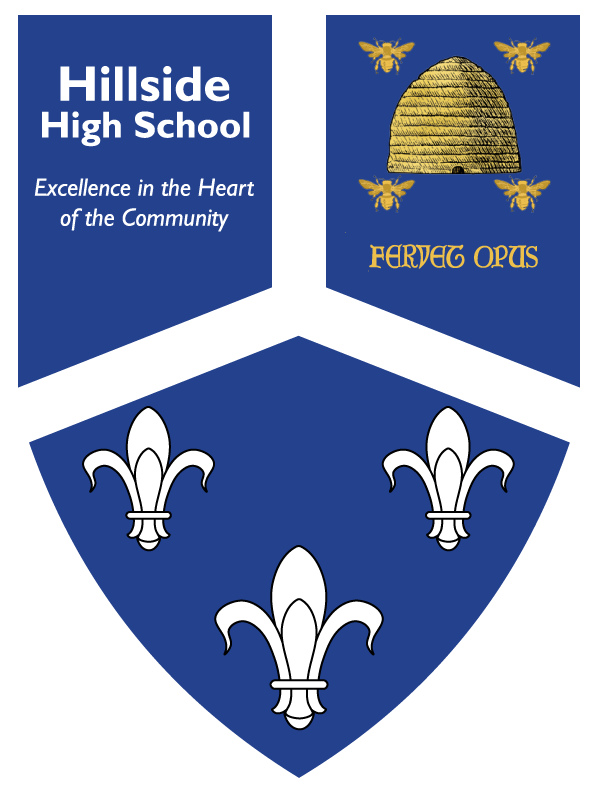 At every Hillside Open Evening we have a quiz and we were not going to let a world pandemic stop us!  Watch each department’s video clip and answer their questions!  Get the answers back to us either by email or returning this sheet with your answers to the address below, for your chance to win a prize!Completed by: 		____________________________________________Primary School: 		____________________________________________Home contact details:	____________________________________________Email: 			____________________________________________Send all completed forms to Hillside High School, Breeze Hill, Bootle, L20 9NU or send us an email with your answers to marked for the attention of Miss Collins.EnglishMathsScienceDramaTechnologyArtP.E. MusicComputer ScienceSpanishHistoryGeographyR.S. Good Luck!Good Luck!